แผนปฏิบัติการด้านป้องกันการทุจริตขององค์การบริหารส่วนตำบลหนองปรือ ประจำปี 2561 องค์การบริหารส่วนตำบลหนองปรือ เป็นองค์กรปกครองส่วนท้องถิ่นในฐานะเป็นผู้ใช้อำนาจรัฐในการปกครองและบริหารจัดการในเขตพื้นที่รับผิดชอบ เป็นหน่วยงานที่มีหน้าที่ในการให้บริการสาธารณะด้านต่างๆ ซึ่งดำเนินการแก้ไขปัญหาต่างๆ ที่เกิดขึ้นให้แก่คนในท้องถิ่น เป็นองค์กรที่มีความใกล้ชิดกับประชาชน และมีความเข้าใจในสภาพและรับรู้ถึงสาเหตุของปัญหาที่เกิดขึ้นภายในท้องถิ่นได้ดีกว่าหน่วยงานราชการส่วนกลาง ในการปฏิบัติงานและการดำเนินการขององค์กรปกครองส่วนท้องถิ่นอาจส่งผลกระทบต่อชุมชนและประเทศชาติ ซึ่งอาจมีสาเหตุมาจากการปฏิบัติหน้าที่หรือละเว้นการปฏิบัติหน้าที่โดยมิชอบ หรือได้ใช้อำนาจในตำแหน่งหน้าที่เพื่อแสวงหาผลประโยชน์ที่มิควรได้โดยชอบด้วยกฎหมาย รวมทั้งปัญหาการทุจริตคอรัปชั่นอันเป็นปัญหาของสังคมไทยที่เกิดขึ้นมาเป็นเวลานาน และนับวันยิ่งทวีความรุนแรงมากขึ้น ทั้งในเชิงขนาด และความสลับซับซ้อนของปัญหาทุจริต ซึ่งทางคณะรักษาความสงบแห่งชาติ หรือ คสช.ตามคาสั่งคณะรักษาความสงบแห่งชาติ ที่ 69/2557 เรื่องมาตรการป้องกันและแก้ไขปัญหาการทุจริตประพฤติมิชอบ ได้กำหนดให้ทุกส่วนราชการและหน่วยงานของรัฐ กำหนดมาตรการหรือแนวทางการป้องกันและแก้ไขปัญหาการทุจริตประพฤติมิชอบในส่วนราชการและหน่วยงานของรัฐ โดยให้ทุกส่วนราชการและหน่วยงานของรัฐ กำหนดมาตรการหรือแนวทางการแก้ไขปัญหาการทุจริตประพฤติมิชอบ โดยมุ่งเน้นการสร้าง ธรรมาภิบาลในการบริหารงาน และส่งเสริมการมีส่วนร่วมจากทุกภาคส่วนในการตรวจสอบ เฝ้าระวัง เพื่อสกัดกั้นมิให้เกิดการทุจริตได้ ประกอบกับนโยบายของ พลเอกประยุทธ์ จันทร์โอชา นายกรัฐมนตรี ได้แถลงนโยบายของรัฐบาลต่อสภานิติบัญญัติแห่งชาติ เมื่อวันที่ 12 กันยายน 2557 ก็ได้กำหนดให้มีการบริหารราชการแผนดินที่มีธรรมาภิบาลและการป้องกันปราบปรามการทุจริตและประพฤติมิชอบในภาครัฐ เป็นนโยบายสำคัญของรัฐบาล คณะรัฐมนตรีได้มีมติ เมื่อวันที่ 24 กุมภาพันธ์ 2558 ให้หน่วยงานของรัฐแปลงยุทธศาสตร์ชาติว่าด้วยการป้องกันและปราบปรามการทุจริต ไปสู่การปฏิบัติ โดยกำหนดในแผนยุทธศาสตร์การพัฒนา และแผนพัฒนาสอดคล้องกับการกำหนดให้มีการประเมินคุณธรรมและความโปร่งใสขององค์กรปกครองส่วนท้องถิ่น Integrity and Transparency Assessment (ITA) โดยมุ่งหวังให้เกิดการบริหารงานที่โปร่งใสและเป็นธรรมในองค์กรปกครองส่วนท้องถิ่น และนำผลที่ได้จากการประเมินเพื่อใช้ในการกำหนดนโยบายการส่งเสริมธรรมาภิบาลและป้องกันการทุจริต พัฒนาคุณธรรมและความโปร่งใสขององค์กรปกครองส่วนท้องถิ่นให้มีภาพลักษณ์ที่ดีขึ้นในอนาคต และเป็นการปฏิบัติตามพระราชบัญญัติประกอบรัฐธรรมนูญว่าด้วยการป้องกันและปราบปรามการทุจริต พ.ศ. 2542 ดังนั้น เพื่อให้การขับเคลื่อนนโยบายของรัฐบาลและคณะรักษาความสงบแห่งชาติ ในการป้องกันและแก้ไขปัญหาการทุจริตประพฤติมิชอบ เป็นไปอย่างมีประสิทธิภาพ องค์การบริหารส่วนตำบลหนองปรือ จึงได้จัดแผนปฏิบัติการป้องกันและปราบปรามการทุจริตเพื่อเป็นมาตรการแนวทางการป้องกันและแก้ไขปัญหา องค์การบริหารส่วนตำบลหนองปรือ ได้เล็งเห็นถึงความสำคัญและตระหนักถึงปัญหาการทุจริตคอรัปชั่น ปัญหาผลประโยชน์ทับซ้อน และการพัฒนาคุณธรรมสร้างความโปร่งใสในการปฏิบัติราชการ จึงได้จัดทำแผนปฏิบัติการด้านการป้องกันและปราบปรามการทุจริต ประจำปี 2561 เพื่อเป็นแผนปฏิบัติการในการดำเนินการเรื่องโปร่งใสในการดำเนินงานขององค์กรปกครองส่วนท้องถิ่น (Integrity and Transparency Assessment-ITA) จะเป็นการเพิ่มประสิทธิภาพในองค์กร ให้สามารถทำงานด้วยความโปร่งใส ตามหลักนิติธรรม หลักคุณธรรม โดยประชาชนมีส่วนร่วม สามารถใช้ทรัพยากรอย่างคุ้มค่า และรับผิดชอบ ตลอดจนสามารถตรวจสอบได้ 2          วิสัยทัศน์การพัฒนาองค์การบริหารส่วนตำบลหนองปรือ		“ชุมชนเข้มแข็ง สังคมมีคุณภาพชีวิตที่ดี  การเมืองการบริหารโปร่งใส  บริการประทับใจ”            ยุทธศาสตร์การพัฒนาและแนวทางการพัฒนาองค์การบริหารส่วนตำบลหนองปรือประกอบด้วย  7  ยุทธศาสตร์       	1.  ยุทธศาสตร์การพัฒนาด้านโครงสร้างพื้นฐานควบคู่การท่องเที่ยวเชิงอนุรักษ์2.  ยุทธศาสตร์การพัฒนาด้านคุณภาพชีวิตและส่งเสริมการศึกษาเรียนรู้แบบองค์รวม     3.  ยุทธศาสตร์การพัฒนาด้านส่งเสริมการมีส่วนร่วมของประชาชน	4.   ยุทธศาสตร์การพัฒนาด้านการอนุรักษ์พลังงานและการจัดการทรัพยากรธรรมชาติและ      สิ่งแวดล้อม อย่างยั่งยืน5.  ยุทธศาสตร์การพัฒนาด้านอนุรักษ์และส่งเสริมประเพณี วัฒนธรรม และภูมิปัญญาท้องถิ่น 	6.  ยุทธศาสตร์การพัฒนาด้านการอยู่ดีมีสุขของท้องถิ่น	7.  ยุทธศาสตร์การพัฒนาด้านการเมืองการบริหารและการพัฒนาบุคลากรของท้องถิ่นนโยบายของผู้บริหารองค์การบริหารส่วนตำบลหนองปรือด้านการเมืองและการบริหาร          การพัฒนาการเมืองการบริหาร  เพื่อให้บรรลุตามเจตนารมณ์ของประกาศคณะรักษาความสงบแห่งชาติ  (คสช.)  ที่ได้ให้ความสำคัญกับการกระจายอำนาจการปกครองสู่ท้องถิ่น ให้ความเป็นอิสระแก่ท้องถิ่น ในการกำหนดนโยบายการบริหาร การเงิน การคลัง การบริหารงานบุคคล  ดังนั้น จึงมีความจำเป็นที่จะต้องเพิ่มประสิทธิภาพในการปฏิบัติตามภารกิจที่เพิ่มขึ้นขององค์การบริหารส่วนตำบล  ตลอดจนการเสริมสร้างจิตสำนึกของพนักงาน เจ้าหน้าที่ และลูกจ้างในการบริการประชาชน     ให้ได้รับความสะดวก รวดเร็วและเกิดความพึงพอใจ ดังนี้	1.1 พัฒนาองค์การบริหารส่วนตำบลหนองปรือให้เป็นองค์กรธรรมาภิบาล ที่มีหลักการบริหารจัดการตามหลักการบริหารกิจการบ้านเมืองและสังคมที่ดี  และเป็นหน่วยบริการสังคมที่ดี มีมาตรฐานด้วยการส่งเสริม สร้างความร่วมมือ ประสานงานกับทุกฝ่ายที่เกี่ยวข้อง สร้างกระบวนการเรียนรู้ เพื่อพัฒนาศักยภาพและยกระดับแก่สมาชิกสภาท้องถิ่น  ข้าราชการ  พนักงาน และลูกจ้าง  ซึ่งเป็นทรัพยากรบุคคลอันสำคัญของตำบลหนองปรือ พร้อมทั้งสร้างเสริมกระบวนการพัฒนาระบบการบริการสาธารณะที่ดีมีมาตรฐาน สร้างความสะดวก ลดขั้นตอนการปฏิบัติงาน สร้างบุคลากรให้มีคุณภาพและมีจิตสำนึกในการให้บริการ    เพื่อรองรับการบริการแต่ละด้านให้เกิดประโยชน์สูงสุดต่อประชาชน	1.2  ส่งเสริมสนับสนุนการขับเคลื่อนองค์กรชุมชนและคณะกรรมการชุมชน ที่ดำเนินกิจกรรม และโครงการต่าง ๆ โดยชุมชนและเพื่อชุมชน รวมทั้งการสร้างความเข้มแข็งให้กับชุมชน  เพื่อพัฒนายกระดับการขับเคลื่อนไปสู่ทิศทางของเมืองน่าอยู่ ชุมชนน่าอยู่อย่างยั่งยืน	1.3  ส่งเสริมสนับสนุนการประสานงานเพื่อก่อให้เกิดการสร้างเครือข่ายการทำงาน ทั้งภาครัฐ องค์กรปกครองส่วนท้องถิ่นในพื้นที่ และพื้นที่อื่น ๆ  ส่วนราชการที่เกี่ยวข้อง รวมถึงภาคเอกชน องค์กรพัฒนาเอกชน 	1.4  เพิ่มประสิทธิภาพในการจัดเก็บและพัฒนารายได้  ให้มีความทั่วถึง  เป็นธรรม  รับฟังความคิดเห็นจากประชาชนตามครรลองระบอบประชาธิปไตย  ตั้งแต่เริ่มกระบวนการ  ร่วมคิด ร่วมตรวจสอบ โปร่งใสและปฏิบัติงานอย่างมีระบบ3	สำหรับกรอบการจัดทำแผนปฏิบัติการป้องกันการทุจริตสำหรับองค์กรปกครองส่วนท้องถิ่น ประจำปี 2561 ขององค์การบริหารส่วนตำบลหนองปรือ เพื่อให้สอดคล้องกันยุทธศาสตร์ชาติว่าด้วยการป้องกันและปราบปรามการทุจริต และกรอบการประเมินคุณธรรมและความโปร่งใสในการดำเนินงานของหน่วยงานภาครัฐ ประกอบด้วย 4 มิติ ดังนี้  	มิติที่ 1 การสร้างสังคมที่ไม่ทนต่อการทุจริต	มิติที่ 2 การบริหารราชการเพื่อป้องกันการทุจริต	มิติที่ 3 การส่งเสริมการมีส่วนร่วมของประชาชน	มิติที่ 4 การเสริมสร้างและปรับปรุงกลไกในการตรวจสอบการปฏิบัติราชการขององค์กรปกครอง                       ส่วนท้องถิ่น	ภารกิจหรือแนวทางตามมิติต่างๆมิติที่ 1 การสร้างสังคมที่ไม่ทนต่อการทุจริต         1. การสร้างจิตสำนึกและความตระหนักแก่บุคลากรทั้งข้าราชการ การเมือง ฝ่ายบริหาร              ข้าราชการการเมือง ฝ่ายสภาท้องถิ่น2. การสร้างจิตสำนึกและความตระหนักแก่ทุกภาคส่วนในท้องถิ่น3. การสร้างจิตสำนึกและความตระหนักแก่เด็กและเยาวชนมิติที่ 2 การบริหารราชการเพื่อป้องกันการทุจริต1. มาตรการสร้างความโปร่งใสในการปฏิบัติราชการ2. มาตรการการใช้ดุลยพินิจและใช้อำนาจหน้าที่ให้เป็นไปตามหลักการบริหารกิจการบ้านเมืองที่ดี3. มาตรการจัดการในกรณีได้ทราบหรือรับแจ้งหรือตรวจสอบพบการทุจริตมิติที่ 3 การส่งเสริมการมีส่วนร่วมของประชาชน1. จัดให้มีและเผยแพร่ข้อมูลข่าวสารในช่องทางที่เป็นการอำนวยความสะดวกแก่ประชาชนได้มีส่วน   ร่วมตรวจสอบ การปฏิบัติราชการตามอำนาจหน้าที่ขององค์กรปกครองส่วนท้องถิ่นได้ทุกขั้นตอน2. การรับฟังความคิดเห็นการรับและตอบสนองเรื่องร้องเรียน/ร้องทุกข์ของประชาชน3. การส่งเสริมให้ประชาชนมีส่วนร่วมบริหาร กิจการขององค์กรปกครองส่วนท้องถิ่นมิติที่ 4 การเสริมสร้างและปรับปรุงกลไกในการตรวจสอบการปฏิบัติราชการขององค์กรปกครอง         ส่วนท้องถิ่น1. มีการจัดวางระบบและรายงานควบคุมภายในตามที่คณะกรรมการตรวจเงินแผ่นดินกำหนด2. การสนับสนุนให้ภาคประชาชนมีส่วนร่วมตรวจสอบการปฏิบัติหรือการบริหารราชการการ    ตามช่องทางที่สามารถดำเนินการได้3. การส่งเสริมบทบาทการตรวจสอบของสภาท้องถิ่น4. การพัฒนาเครือข่ายการป้องกันการทุจริต (ปัจจุบันเปลี่ยนแปลงเป็นเสริมพลังการมีส่วนร่วมของ   ชุมชนและบูรณาการทุกภาคส่วนเพื่อต่อต้านการทุจริต) แผนปฏิบัติการป้องกันการทุจริตประจำปี 2561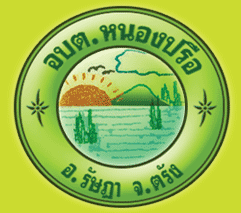 องค์การบริหารส่วนตำบลหนองปรืออำเภอรัษฎา  จังหวัดตรัง